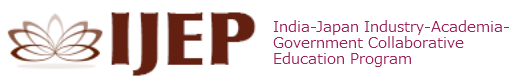 School of Engineering & School of Information Science and TechnologyThe University of TokyoIJEP Internship Program Application, Suggested Form of Recommendation Letter (2016)Signature of Referee _______________________     Date_____________Name of Applicant Name of Applicant How long have you known the applicant?How long have you known the applicant?How long have you known the applicant?How long have you known the applicant?How long have you known the applicant?Relation to the applicantRelation to the applicantRelation to the applicantRelation to the applicantRelation to the applicantPlease evaluate the applicant’s qualifications, professional knowledge, intellectual ability, potential, and ability to organize and express ideas. You can use an additional page if the space below is insufficient.Please evaluate the applicant’s qualifications, professional knowledge, intellectual ability, potential, and ability to organize and express ideas. You can use an additional page if the space below is insufficient.Please evaluate the applicant’s qualifications, professional knowledge, intellectual ability, potential, and ability to organize and express ideas. You can use an additional page if the space below is insufficient.Please evaluate the applicant’s qualifications, professional knowledge, intellectual ability, potential, and ability to organize and express ideas. You can use an additional page if the space below is insufficient.Please evaluate the applicant’s qualifications, professional knowledge, intellectual ability, potential, and ability to organize and express ideas. You can use an additional page if the space below is insufficient.Please evaluate the applicant’s qualifications, professional knowledge, intellectual ability, potential, and ability to organize and express ideas. You can use an additional page if the space below is insufficient.Please evaluate the applicant’s qualifications, professional knowledge, intellectual ability, potential, and ability to organize and express ideas. You can use an additional page if the space below is insufficient.Please evaluate the applicant’s qualifications, professional knowledge, intellectual ability, potential, and ability to organize and express ideas. You can use an additional page if the space below is insufficient.Please evaluate the applicant’s qualifications, professional knowledge, intellectual ability, potential, and ability to organize and express ideas. You can use an additional page if the space below is insufficient.Please evaluate the applicant’s qualifications, professional knowledge, intellectual ability, potential, and ability to organize and express ideas. You can use an additional page if the space below is insufficient.How would you evaluate the applicant as a candidate for enrollment to the IJEP Internship Program at the University of Tokyo?How would you evaluate the applicant as a candidate for enrollment to the IJEP Internship Program at the University of Tokyo?How would you evaluate the applicant as a candidate for enrollment to the IJEP Internship Program at the University of Tokyo?How would you evaluate the applicant as a candidate for enrollment to the IJEP Internship Program at the University of Tokyo?How would you evaluate the applicant as a candidate for enrollment to the IJEP Internship Program at the University of Tokyo?How would you evaluate the applicant as a candidate for enrollment to the IJEP Internship Program at the University of Tokyo?How would you evaluate the applicant as a candidate for enrollment to the IJEP Internship Program at the University of Tokyo?How would you evaluate the applicant as a candidate for enrollment to the IJEP Internship Program at the University of Tokyo?How would you evaluate the applicant as a candidate for enrollment to the IJEP Internship Program at the University of Tokyo?How would you evaluate the applicant as a candidate for enrollment to the IJEP Internship Program at the University of Tokyo?OutstandingExcellentExcellentExcellentGoodGoodGoodAverageAveragePoorReferee's nameReferee's nameReferee's namePosition / Title Position / Title E-mail addressE-mail addressE-mail addressName of OrganizationName of OrganizationName of Organization